St Barnabas Terraces’ Application Form 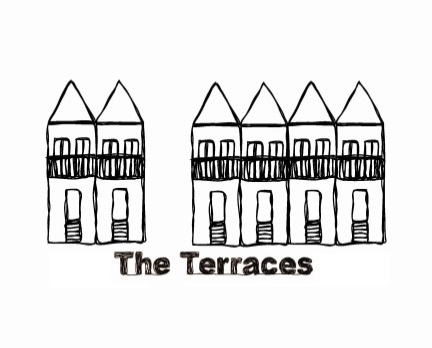 Surname:First name(s):Nickname / preferred name:Date of birth:Gender:Mobile phone number:Home phone number:Email:Address 1:  (your family address)Suburb:				State:			Postcode:Address 2:  (if different from above)Suburb:				State:			Postcode:What are you doing this year?When and where did you do your HSC? (year and school)What do you intend to study as a full time undergraduate student?At what institution?What year of study will you be in?Note: The Terraces has a one week move in period in mid-February. Specific dates will be supplied at interviewDetails of a relative or friend in Sydney:  (who could be contacted in an emergency?)Name:Address:Phone number:Relationship:Details of your next of kin:  (to be notified in case of serious illness or accident)Name:Address:Phone number: (please include country and area codes)Relationship:Details of a referee:Name:Address:Phone number: (please include country and area codes)Relationship:When are you available to come for an interview? (please circle/highlight) (Please note we do not offer telephone or skype interviews. All applicants wishing to be considered for a place must be willing to attend a face-to-face interview in Glebe)Late Oct/ November/ early Dec 		late January / early February (second round offers)	No preference Are there any dates around these times when you are unavailable?What are your reasons for wanting to live at St Barnabas Terraces?Have you lived out of home before?	No	Yes - please provide a detailed historyHow did you hear about St Barnabas Terraces?	A friend (name)                                            A relative (name)    		Terraces’ website		University accommodation service (incl website)                           Other (please specify)Are you under medical supervision of any kind?	No	Yes - please provide detailsWhat do you consider your strengths to be?What do you see as your weaknesses?In approx. 150 words, please write about yourself – your interests, goals, family, character etcChecklist:  I understand and am willing to abide by the St Barnabas Terraces Rules and Internet User agreement.  I have attached one digital photo of myself or I am mailing two passport sized photos   I would like to pay the $50 AUD application fee by:	  Cash (please mail to the address below along with this Application Form)	  Credit Card (please complete details below or contact the office to pay over the phone)		Type of card:		Name on card:		Expiry date:		CCV:		Card Number:Please return this competed form by email to office@terraces.com.au  or post  to the following address :	The SupervisorSt Barnabas TerracesPO Box 606Glebe NSW 2037AustraliaOnce your application is received and processed the Terraces Office will email or phone you to set up a time for a face to face interview.